Assunto: Solicita informações à Prefeitura Municipal de Itatiba sobre a relação de consultas, exames e cirurgias pertinentes ao Sistema Único de Saúde (SUS) no município de Itatiba.                        Senhor Presidente,CONSIDERANDO, que no município há uma enorme demanda referente as consultas, exames e cirurgias realizadas pelo SUS.CONSIDERANDO, que muitas pessoas nos interpelam nas ruas sobre a demora dos atendimentos do SUS. CONSIDERANDO, que com a informação dos números exatos de todas as consultas, exames e cirurgias, teremos maiores dados sobre a demanda em específico.CONSIDERANDO ainda, que na última audiência pública, no que refere às finanças, o demonstrativo de jan/2018 a ago/2018, foram aplicados na saúde pública, cerca de R$55.171.749,42 milhões nesse município. CONSIDERANDO, que este Vereador tem recebido inúmeras indagações sobre as consultas, exames e cirurgias do SUS.REQUEIRO, nos termos regimentais e após ouvido o Douto e Soberano plenário, que seja oficiado a PREFEITURA MUNICIPAL DE ITATIBA, no sentido de prestar informações sobre:Existe a possibilidade de enviar à esta Casa de Leis, a relação atual do número de consultas, exames e cirurgias referente ao SUS e identificados separadamente por especialidades médicas?		SALA DAS SESSÕES, 10 de outubro de 2018.SÉRGIO LUIS RODRIGUESVereador – PPS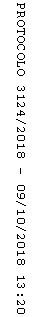 